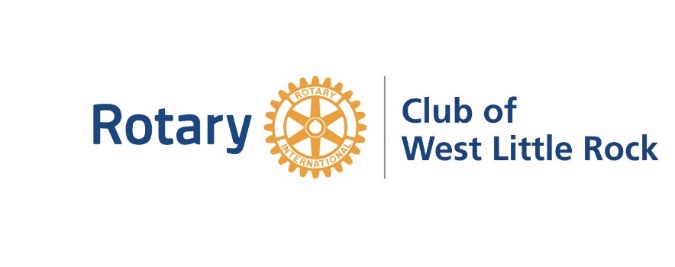 Board MinutesDecember 15, 2021Members in attendance: Gina Newman (President), Nancy Leonhardt (Executive Secretary), Ali Miller (Secretary), Bob Joiner (Treasurer), Roy Smith (President Elect), Inez Reeder (Public Image Chair), Stacy Robinson (Service Projects Chair), Bill Temple (Program Chair)Gina Newman called the meeting to order at 11:18Minutes Roy made a motion to approve the minutes from the November 17, 2021 Board meeting. Stacy seconded the motion. Ali Miller explained that she is working to provide the minutes from the September Board Meeting as they are locked in her old work computer. Financial report Bob Joiner reported that we have $36,887.83Most check amounts gave to foundation for annual giving, one Salsa money District grant for terryBalance $27,016.47 no activity in account in November for scholarshipsShould see 7,000 coming out in January for scholarships, may be the first week in February Nancy has order for I Like Me Books order of $567.00 that she will bring to Bob to reimburse Gina reported that we are missing about $500 – $600 from the district banquet in ticket sales, approximately 14 tickets worth of money. Gina is going to be following up with the missing ticket sales and report back. Roy makes a motion to approve the minutes, Ali approved. All in favor.Old Business Service Project report: Fish Fry, Angle Tree, Bell Ringing and ETC. Stacyvolunteers participated in Salvation Army Bell Ringing brought in $278.58 Terry Elementary Books DonationSpelling BeeI Like Me BooksSecond Grade InteractionsSponsored 6 children from the Angel TreeTerry Elementary Grant report NancyOrdered the I like Me BooksFebruary 28 Dr. Suess Day at Terry at 1:30 pm Field Trips for 3rd – 5th graders Testing Incentive Field TripsNot sure if doing something for pre-kThinking about doing a science fair and having Rotarians as judgesRed Apple Ball, February 10, 2022 Egg My Yard Fundraiser 16, 2020- The Rotary After Hours Club want to join with us for this fundraiser. Nancy and Gina are going to work to schedule a meeting to figure out how we can mutually participate. Fundraisers for Scholarship funding (See’s Candy, Fried Pies or …...). Gina suggested that we could do See’s Candy’s fundraiser for Valentine’s Day. The group discussed the pros and cons of this fundraiser, and overall felt it would not be a very marketable event. Nancy suggested Easter Lily’s from the people that we purchased poinsettias as a fundraiser. The board agreed to look into this as an option. We also discussed the opportunity to look into Tulips. Rotaract status Ali reported that she has been in touch with members of the After Hours Club and they are interested in engagingShe is still in touch with you Rotary Convention in Houston June 4-8, 2022Gina and Nancy are both going. Nancy reported this will be the closest conventions in a long time, and encouraged all members to join and participate if they are ableNew BusinessNew Officer’s slate of officers: Nominations – President – Roy SmithImmediate Past President – Gina Newman President- Elect – Ali MillerPresident Nominee – Pam EstesSecretary – Bill TempleTreasurer – Tammy Denton Membership Chair – Inez ReederFoundation Chair – Jerry Wilson Public Image Chair – Martha Ray SartorService Projects Chair – Elizabeth MeyerPrograms Chair – Paige WhiteBill made the motion to approve the slate of officers. Inez seconded the motion. All members present were in favor. Doug Shackleford will be presenting the slate to the attendance today. Roy made a motion to adjourn the meeting at 11:41, Ali seconded the motion. The meeting was adjourned at 11:41.General Club Meeting December 15, 2021Gina Newman began the meeting at 12: 07. Roy Smith gave the invocation. The club had a quorum of _ people. They voted on the slate of officers as presented by Doug Shackleford: New Officer’s slate of officers as presented: Nominations – President – Roy SmithImmediate Past President – Gina Newman President- Elect – Ali MillerPresident Nominee – Pam EstesSecretary – Bill TempleTreasurer – Tammy Denton Membership Chair – Inez ReederFoundation Chair – Jerry Wilson Public Image Chair – Martha Ray SartorService Projects Chair – Elizabeth MeyerPrograms Chair – Paige WhiteInez Reeder presented on membership and inducted two new members. Stacy reported on the Salvation Army Bell Ringing and reported that we sponsored 6 angels for the Salvation Army TreeJudged Spelling BeeDonated BooksI Like Me Distribution of Books for Terry Elementary Ali reported on updates with Rotaract ClubNancy reported that last month $10 of our dues were contributed to the Foundation and $10 to polio. This money funded a $1500 Terry, District Grant for 2 Clinton School scholars, partners for a malaria free Zambia bringing healthcare to 1.3 million families, global grant in Brazil to help those with visual impairments receive accessible education, expanding our reach and enhance our Rotary contributions to the world. 
Today would be awarding PHF +7 to Jennifer Dillaha, PHF +3 to Jerry Wilson.Martha Ray reported on Public Image. She has been up to date on social media as well as submits information on our club to newspapers and other local media. Martha Ray invited all members to share our social media posts. Bill Temple reported that we have changed the way that we have done speakers this year and have gone back to assigning a Rotarian a month to schedule speakers. He explained this was a very big success for him and recommends it moving forward. He also explained that it helped with the diversity of speakers. He also shared that he has three more months in which he needs speakers and asked Rotarians to volunteer. Sonya Premeaux and Marc Sherman reported on the scholarship committee and the nominees. We currently have 10 students we are supporting. 3 at UALR, 1 Hendrix, 1 ASU, 1 UCA, 1 UofA, 2 UAMS – will start taking applications at the beginning of the year. Start reviewing in March, begin interviewing process in April. They requested assistance in the future for interview process. Inez Reeder reported that this year we have 7 new members so far. There will be a PHF awarded next week for the member that has brought in the most members throughout the year. Doug listed the slate of officers at 12:38 pmNominations – President – Roy SmithImmediate Past President – Gina Newman President- Elect – Ali MillerPresident Nominee – Pam EstesSecretary – Bill TempleTreasurer – Tammy Denton Membership Chair – Inez ReederFoundation Chair – Jerry Wilson Public Image Chair – Martha Ray SartorService Projects Chair – Elizabeth MeyerPrograms Chair – Paige WhiteNancy made a motion to approve the slate of officers as proposed by the board of directors, Gina Newman seconded the motion, all members approved and the motion carried. James Arbuckle presented on the overall health and wellness of the district. He encouraged our club to have an emphasis on youth leadership. He also spoke about the Rotary International conference that will be held in April in Houston, TX. He encouraged all members to go if able, as this is a rare opportunity with the proximity of the location. Meeting adjourned at !2:52 by Gina Newman. 